Ispit održan 28.01.2019. su položili sledeći studenti:Na usmeni ispit se pozivaju sledeći studenti:Usmeni deo ispita će se održati u petak, 01.02. po datom rasporedu u učionici MI 16. Usmeni ispit prvenstveno obuhvata gradivo o izboru materijala (označavanje metala, osobine i primena).U Novom Sadu 30.01.2019. godPredmetni nastavnikDoc. dr Dragan Rajnović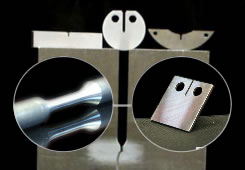 Rezultati ispitaMAŠINSKI MATERIJALIR.br.Br. indeksaPrezimeImeBroj poenaI KolokvijumI KolokvijumI KolokvijumI KolokvijumMP 23\2018DujakovićRade9,6MP 66\2018SelakovićVukašin9,6MP 89\2018RadanovićStevan8,4MM 26\2018ŽivkovićNikola8,0ME 16\2018MarinkovićVukašin8,4ME 35\2018PavićDragan8,7ME 36\2018VizmegIvan7,5II KolokvijumII KolokvijumII KolokvijumII KolokvijumMP 4\2018AvramovićTomislav9,3MP 10\2018ĐurašValentina9,9MP 18\2018SimendićMarko8,9MP 25\2018KovačevićSiniša9,3MP 35\2018MarkovićJovana9,2MP 38\2018RistićIgor8,7MP 47\2018SimetićMilan12,6MM 15\2018TišmaIvan7,5ME 38\2018NovakovićOgnjen7,5MP 78/2017GajićSlavko7,5III KolokvijumIII KolokvijumIII KolokvijumIII KolokvijumMP 13\2018TotMilan9,0MP 22\2018VukašinovićRajko10,5MP 30\2018TontićMilan8,3MP 51\2018ĐerićKristina9,2MP 64\2018GovedaricaMilan7,5MP 87\2018KusićMarija7,8MP 88\2018PikulaIgor8,3MM 4\2018PetrovićDejan8,6MM 38\2018BudimirDarko7,5ME 6\2018MandićMilica10,4ME 14\2018MršićSara7,8ME 36\2018VizmegIvan7,7MP 30\2016ČolovićMatija9,5IV KolokvijumIV KolokvijumIV KolokvijumIV KolokvijumMP 38\2018RistićIgor7,8MP 43\2018NovakovićZorana7,7MP 68\2018MilosavljevićMladen9,6MP 75\2018MiloševićNikolina8,4MP 88\2018PikulaIgor7,7MM 4\2018PetrovićDejan8,9ME 24\2018PutnikDušan9,0ME 25\2018VasiljevićPetar9,0ME 32\2018VojvodićJelena8,1MP 17\2015PismestrovićDimitrije7,5VremeRedni brojBr. indeksaPrezimeImeUkupno bodova10hMP 10\2018ĐurašValentina65,610hMP 25\2018KovačevićSiniša62,010hMP 18\2018SimendićMarko60,710hMP 47\2018SimetićMilan60,610hME 38\2018NovakovićOgnjen59,710hMP 13\2018TotMilan58,611hMP 35\2018MarkovićJovana57,311hMM 4\2018PetrovićDejan56,411hMP 4\2018AvramovićTomislav56,011hMP 38\2018RistićIgor55,711hMP 78/2017GajićSlavko54,311hMM 15\2018TišmaIvan52,6